7.) Воспитатель: « А сейчас, ребята, мы с вами поиграем».      Можно подобрать игру из серии «Четыре сезона».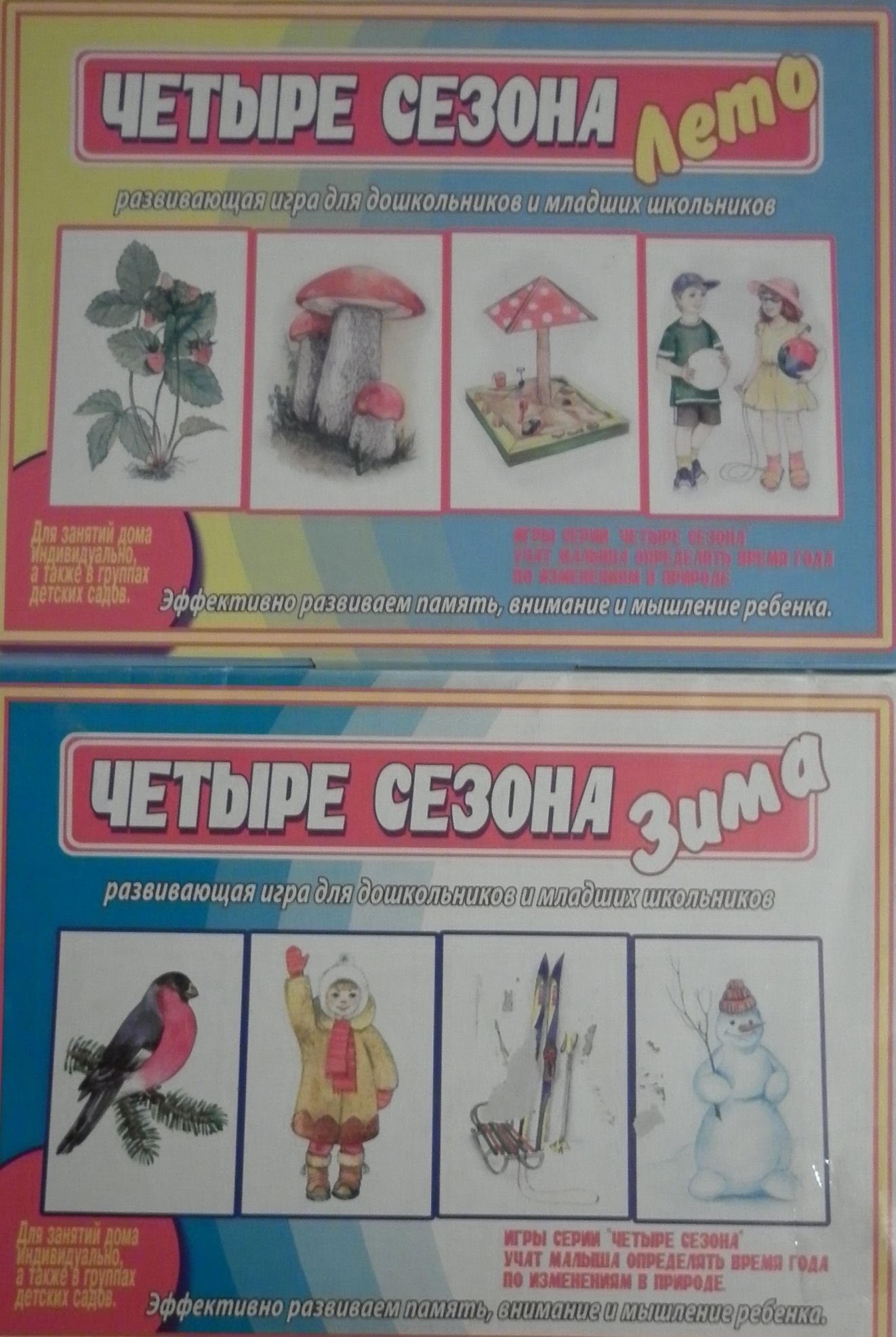 